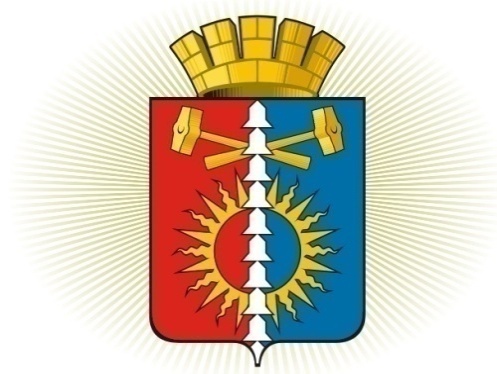 ДУМА ГОРОДСКОГО ОКРУГА ВЕРХНИЙ ТАГИЛШЕСТОЙ СОЗЫВ	Р Е Ш Е Н И Е	  пятьдесят первое заседание17.12.2020г. № 51/7город Верхний ТагилО принятии в состав муниципальной собственности городского округа Верхний Тагил объекта недвижимого имуществаВ соответствии с Федеральным законом от 06 октября 2003 года № 131-ФЗ «Об общих принципах организации местного самоуправления в Российской Федерации», на основании обращения Департамента по обеспечению деятельности мировых судей Свердловской области в лице директора департамента О.И. Белоножкиной  от 12.11.2020 № 20-07-09/3157, руководствуясь статьёй 27 Устава городского округа Верхний Тагил, Дума городского округа Верхний Тагил Р Е Ш И Л А:    1. Принять в муниципальную собственность городского округа Верхний Тагил помещения общей площадью 128,1 кв.м., расположенные по адресу: Свердловская область, г. Верхний Тагил, ул. Ново-Уральская, д.27 (первый этаж №3, 5-13, 24, 26 по плану).    2. Согласовать Администрации городского округа Верхний Тагил принятие объекта в порядке, установленном законодательством.    3. Установить, что право собственности на имущество, указанное в пункте 1 настоящего Решения, возникает с даты подписания акта приема-передачи.    4. Настоящее Решение вступает в силу после его официального опубликования.    5.  Опубликовать настоящее Решение в газете «Кировградские вести» и разместить на официальном сайте городского округа Верхний Тагил www.go-vtagil.ru, и официальном сайте Думы городского округа Верхний Тагил www.duma-vtagil.ru.    6. Контроль за исполнением настоящего Решения возложить на заместителя главы администрации по жилищно–коммунальному и городскому хозяйству (Н.Н.Русалеева). Верноведущий специалист Думы городского округа Верхний Тагил                                                                                         О.Г. МезенинаПредседатель Думыгородского округа Верхний Тагил      _____подпись____ Е.А.Нехай                Глава  городского округа                                  Верхний Тагил                                                    ____подпись___В.Г.Кириченко